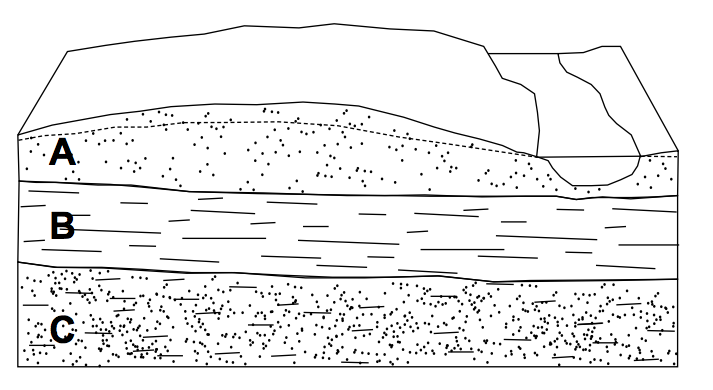 Lithologic symbols: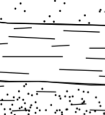 Indicate which layer is the confined (closed) aquifer: 	A   B 	CIndicate which layer is the unconfined (open) aquifer: 	A    B 	CIndicate which layer is the confining layer (also aquiclude or aquitard):  A    B 	C